Zgoda na udział 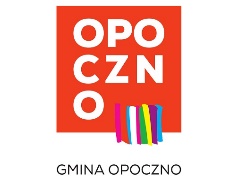 w  „Walentynkowym Biegu i Nordic Walking”  Imię i nazwisko uczestnika …………………………………………………………………………………………………………………………………………………………Data urodzenia uczestnika ………………………………………………….……………………………………………………………………………………………………..Adres uczestnika ………………………………………………..……………………….……………………………………………………………………………………………..PESEL uczestnika …………………………………………………………..………………………….………………………………………………………………………………..Tel. / e-mail kontaktowy ………………………………………………………..……………………………………………………………………………………………………Oświadczam/y*, że wyrażam/y zgodę na udział w/w uczestnika /dziecka w „Walentynkowy Bieg i Nordic Walking”.Powyższa zgoda jest konieczna do przystąpienia do wydarzenia.Oświadczam/y, że nie posiadam przeciwwskazań zdrowotnych do udziału w „Walentynkowy Bieg i Nordic Walking”.Oświadczam, że jestem zdrowy, przyjmuję na siebie odpowiedzialność za stan zdrowia w trakcie trwania imprezy oraz startuję na własną odpowiedzialność. Zapoznałem się z regulaminem imprezy i Klauzulą informacyjną​, znam ich treść i zobowiązuję się do ich przestrzegania.Wyrażam/y zgodę, aby dla potrzeb realizacji działań informacyjno-promocyjnych „Walentynkowy Bieg i Nordic Walking”.wizerunek mojego dziecka/uczestnika był użyty w różnego rodzaju formach elektronicznego i poligraficznego przetwarzania, kadrowania i kompozycji, a także zestawiony z wizerunkami  innych osób biorących  udział w realizacji współzawodnictwa sportowego dzieci i młodzieży. Zgoda obejmuje wszelkie formy publikacji, w szczególności plakaty, ulotki, billboardy, inne drukowane materiały promocyjne, relacje i spoty telewizyjne, radiowe, publikacje w gazetach i czasopismach, rozpowszechnianie w internecie. Niniejsza zgoda jest nieodpłatna, nie jest ograniczona czasowo. Powyższa zgoda jest dobrowolna i nie może być przeniesiona na osobę trzecią lub jakąkolwiek firmę lub instytucję, za wyjątkiem podmiotów zaangażowanych w realizację „Walentynkowy Bieg i Nordic Walking”. Wizerunek dziecka nie może być użyty do innych celów, w formie lub publikacji obraźliwej dla dziecka lub naruszać w inny sposób dóbr osobistych dziecka.……………………………………………………………………………………….………..………………..                                             ……………………………………..………………………………………          Imię i Nazwisko rodziców/opiekunów/uczestnika (Wypełnić drukowanymi literami)	(Data i czytelne podpis/y)ZGODA NA PRZETWARZANIE DANYCH OSOBOWYCHZgodnie z art.6 ust.1 lit. Rozporządzenia Parlamentu Europejskiego i Rady (UE) 2016/679 z dnia 27 kwietnia 2016 r. w sprawie ochrony osób fizycznych w związku z przetwarzaniem danych osobowych i w sprawie swobodnego przepływu takich danych oraz uchylenia dyrektywy 95/46/WE, Oświadczam, że wyrażam zgodę na przetwarzanie danych osobowych moich oraz dziecka/uczestnika przez Administratora Danych Osobowych Burmistrza Opoczna w „Walentynkowy Bieg i Nordic Walking” organizowanym przez Gminę Opoczno. …..........................................................................................                     				 Data i podpis rodzica lub opiekuna dziecka/uczestnikaWyciąg z Klauzuli informacyjnejRealizując wymogi Rozporządzenia Parlamentu Europejskiego i Rady (UE) 2016/679 z dnia 27 kwietnia 2016 r. w sprawie ochrony osób fizycznych w związku 
z przetwarzaniem danych osobowych i w sprawie swobodnego przepływu takich danych oraz uchylenia dyrektywy 95/46/WE informuje że:
Administratorem Pani/Pana danych osobowych jest Burmistrz Opoczna z siedzibą w Urzędzie Miejskim w Opocznie przy ul. Staromiejskiej 6 , 
26-300 Opoczno.Dane przetwarzane są wyłącznie w celu w zajęciach sportowo -rekreacyjnych „Biegaj z Wandą Panfil Z Administratorem można się skontaktować za pośrednictwem Inspektora Ochrony Danych,  +48 7860166 mail: iod@um.opoczno.pl, lub listownie na adres administratora.Dane osobowe będą przechowywane przez okres niezbędny do przeprowadzenia zajęć, a po okresie 3 miesięcy zostaną zniszczone.Posiada Pani/Pan prawo dostępu, sprostowania, ograniczenia przetwarzania swoich danych osobowych.Szczegółowe dane dotyczące ochrony danych osobowych znajdują się na stronie www.bip.opoczno.pl/rodo